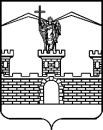 АДМИНИСТРАЦИЯ ЛАБИНСКОГО ГОРОДСКОГО ПОСЕЛЕНИЯЛАБИНСКОГО РАЙОНАП О С Т А Н О В Л Е Н И Еот 19.03.2019   		                                                                                                     № 305г. ЛабинскО внесении изменения в постановление администрации Лабинского городского поселения Лабинского района от 11 сентября 2017 года № 1164 «Об образовании комиссии по предупреждению, ликвидации чрезвычайных ситуаций и обеспечению пожарной безопасности Лабинского городского поселения Лабинского района»В связи с кадровыми изменениями в администрации Лабинского городского поселения Лабинского района, в целях приведения нормативных правовых актов администрации Лабинского городского поселения Лабинского района в соответствие с требованиями Федерального закона от 21 декабря 1994 года                  № 68-ФЗ «О защите населения и территорий от чрезвычайных ситуаций природного и техногенного характера» п о с т а н о в л я ю:1.	Внести изменение в постановление администрации Лабинского городского поселения Лабинского района от 11 сентября 2017 года № 1164              «Об образовании комиссии по предупреждению, ликвидации чрезвычайных ситуаций и обеспечению пожарной безопасности Лабинского городского поселения Лабинского района», изложив приложение № 1 к постановлению в новой редакции (прилагается).2.	Считать утратившим силу постановление администрации Лабинского городского поселения Лабинского района от 20 ноября 2018 года № 1227                              «О внесении изменения в постановление администрации Лабинского городского поселения Лабинского района от 11 сентября 2017 года № 1164 «Об образовании комиссии по предупреждению, ликвидации чрезвычайных ситуаций и обеспечению пожарной безопасности Лабинского городского поселения Лабинского района».3.	Отделу делопроизводства администрации (Переходько) настоящее постановление разместить на официальном сайте администрации Лабинского городского поселения Лабинского района http://www.labinsk-city.ru в информационно-телекоммуникационной сети «Интернет».4.	Контроль за выполнением настоящего постановления возложить на заместителя главы администрации Лабинского городского поселения Лабинского района (вопросы жилищно-коммунального хозяйства, чрезвычайных ситуаций и благоустройства) С.В. Шеремет.5.	Настоящее постановление вступает в силу со дня его подписания.Исполняющий обязанностиглавы администрации Лабинского городского поселения                                                         П.В. МанаковС О С Т А В комиссии по предупреждению, ликвидации чрезвычайных ситуаций и обеспечению пожарной безопасности при администрации Лабинского городского поселения Лабинского районаЗаместитель главы администрацииЛабинского городского поселения 						С.В. ШереметПРИЛОЖЕНИЕ к постановлению администрации Лабинского городского поселенияЛабинского районаот 19.03.2019 № 305«ПРИЛОЖЕНИЕ № 1УТВЕРЖДЁНпостановлением администрации Лабинского городского поселения Лабинского районаот 11.09.2017 № 1164КургановАлександр Николаевич-глава администрации Лабинского городского поселения Лабинского района, председатель комиссии;Манаков Павел Владимирович-заместитель главы администрации, заместитель председателя комиссии;Демидова  Юлия Викторовна -заместитель главы администрации, заместитель председателя комиссии;ШереметСергей Васильевич-заместитель главы администрации, заместитель председателя комиссии;Шавков Александр Викторович-главный специалист отдела по делам гражданской обороны и чрезвычайным ситуациям администрации, секретарь комиссии.Члены комиссии: Члены комиссии: Члены комиссии: РыбалкаЛюдмила Владимировна -директор муниципального казенного учреждения «Служба комплексного обслуживания органов местного самоуправления Лабинского городского поселения» (по согласованию);Копанев Дмитрий Александрович-начальник отдела по делам гражданской обороны и чрезвычайных ситуаций администрации;Папилов Сергей Яковлевич -начальник отдела архитектуры,  градостроительства и развития инфраструктуры администрации;Юренко Марина Викторовна-начальник отдела имущественных отношений администрации;МандрыкаАлександр Николаевич-начальник отдела жилищно-коммунального хозяйства и благоустройства администрации;Переходько Андрей Викторович-начальник юридического отдела администрации;РезановаОльга Борисовна-начальник отдела муниципального контроля администрации; Чижиков Валерий Александрович-начальник отдела по организационной работе администрации;Епремидзе Виталий Леванович-директор муниципального казенного учреждения «Управление коммунального хозяйства Лабинского городского поселения  Лабинского района» (по согласованию);Финогенова Надежда Леонтьевна-директор муниципального унитарного предприятия «Водоканал» Лабинского городского поселения Лабинского района             (по согласованию);Гладкова Людмила Николаевна-директор общества с ограниченной ответственностью «Лабинский ЖЭК»                    (по согласованию);Титаренко Алексей Николаевич-директор муниципального унитарного предприятия «Санитарная очистка» Лабинского городского поселения Лабинского района (по согласованию);СтаценкоИрина Николаевна-директор муниципального унитарного предприятия «Тепловые сети» Лабинского городского поселения Лабинского района                                             (по согласованию).»